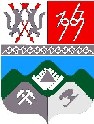 КЕМЕРОВСКАЯ ОБЛАСТЬТАШТАГОЛЬСКИЙ МУНИЦИПАЛЬНЫЙ РАЙОНАДМИНИСТРАЦИЯ ТАШТАГОЛЬСКОГО МУНИЦИПАЛЬНОГО РАЙОНАПОСТАНОВЛЕНИЕот «26» декабря 2017г .   № 1045-пО внесении изменений в постановление администрации Таштагольского муниципального района от 08.10.2013 г. № 63-п  «О создании комиссии по контролю за оплатой жилищно-коммунальных услуг»В целях приведения в соответствие, состава комиссии по контролю за оплатой жилищно-коммунальных услуг, администрация Таштагольского муниципального района постановляет:	1. Внести в Постановление администрации Таштагольского муниципального района от 08.10.2013 г. № 63-п «О создании комиссии по контролю за оплатой жилищно-коммунальных услуг», следующие изменения:«	2. Утвердить график работы Комиссии по сокращению и недопущению образования  дебиторской задолженности потребителей коммунальных услуг, электрической энергии, в пользу поставщиков, согласно приложения к настоящему постановлению. 	3. Пресс-секретарю Главы Таштагольского муниципального района (М.Л. Кустова) опубликовать настоящее постановление в газете «Красная Шория» и разместить на официальном сайте Администрации Таштагольского муниципального района в информационно-телекоммуникационной сети «Интернет».	4. Контроль за исполнением настоящего постановления возложить на Заместителя Главы Таштагольского муниципального района А.Г. Орлова.	5. Настоящее постановление вступает в силу с момента его официального опубликования.Глава   Таштагольского муниципального района                                                       В.Н. МакутаПриложение к Постановлению администрацииТаштагольского муниципального районаот  26.12.2017 г. №1045-пГРАФИК работы Комиссии по сокращению и недопущению образования  дебиторской задолженности потребителей коммунальных услуг, электрической энергии, в пользу поставщиковПредседатель комиссии: Орлов А.Г. Заместитель Главы Таштагольского муниципального  районаЧлены комиссии:Азаренок И.Г.Председатель Совета народных депутатов Таштагольского муниципального района (по согласованию)Безушков А.В.Заместитель директора по сбыту ООО «Металлэнергофинанс» (по согласованию)Болдыков Г.Ф. Директор ООО «Тепло» (по согласованию)Волченко Н.В. Глава Спасского городского поселения Идимешев И.А.Врио Главы Шерегешского городского поселения Кабаев С.ВДиректор ООО «Водоканал» (по согласованию)Камольцев В.В.Глава Мундыбашского городского поселения Кириленко А.В. Директор ООО «Расчетно-кассовый центр» Таштагольского муниципального района (по согласованию)Кочетков А.В.Глава Темиртауского городского поселения Кудряшова М.ИНачальник отдела – старший судебный пристав по г. Таштаголу Кемеровской области (по согласованию)Мецкер В.В. Начальник муниципального казенного учреждения «Управление Социальной Защиты населения администрации Таштагольского муниципального района»Метляев Е.В. Заместитель Главы Таштагольского городского поселения (по согласованию) Нежелеев А.И. Директор ООО «ЮКЭК» (по согласованию)Попов А.А. Директор ООО «Теплоснабжение» (по согласованию)Семенцов О.Г. Глава Казского городского поселения Сухорукова Л.П. Начальник отдела ЖКХ и благоустройства администрации Таштагольского муниципального районаТопокова Е.С.И.о. директора МКУ «УЖКХ» Таштагольского района (по согласованию) »2018 г.2018 г.2018 г.2018 г.2018 г.2018 г.2018 г.2018 г.2018 г.2018 г.2018 г.2018 г.январьфевральмартапрельмайиюньиюльавгустсентябрьоктябрьноябрьдекабрь15.01.05.02.05.03.02.04.07.05.04.06.02.07.06.08.03.09.01.10.05.1103.12